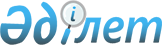 О признании утратившим силу постановление акимата Курчумского района за № 93 от 16 марта 2015 года ""Об утверждении положения о государственном учреждении "отдел сельского хозяйства Курчумского района"Постановление акимата Курчумского района Восточно-Казахстанской области от 06 апреля 2015 года № 119      Примечание РЦПИ.

      В тексте документа сохранена пунктуация и орфография оригинала.

      В соответствии с пунктом 2 статьи 31 Закона Республики Казахстан от 23 января 2001 года "О местном государственном управлении и самоуправлении в Республике Казахстан", акимат Курчумского района ПОСТАНОВЛЯЕТ:

      1. Признать утратившим силу постановление акимата Курчумского района за № 93 от 16 марта 2015 года "Об утверждении положения о государственном учреждении "отдел сельского хозяйства Курчумского района".

      2. Контроль за исполнением настоящего постановления возложить на руководителя аппарата акима района А.Абилмажинову.

      3. Постановление вводится в действие со дня подписания.


					© 2012. РГП на ПХВ «Институт законодательства и правовой информации Республики Казахстан» Министерства юстиции Республики Казахстан
				
      Аким Курчумского района 

 А.Сеитов
